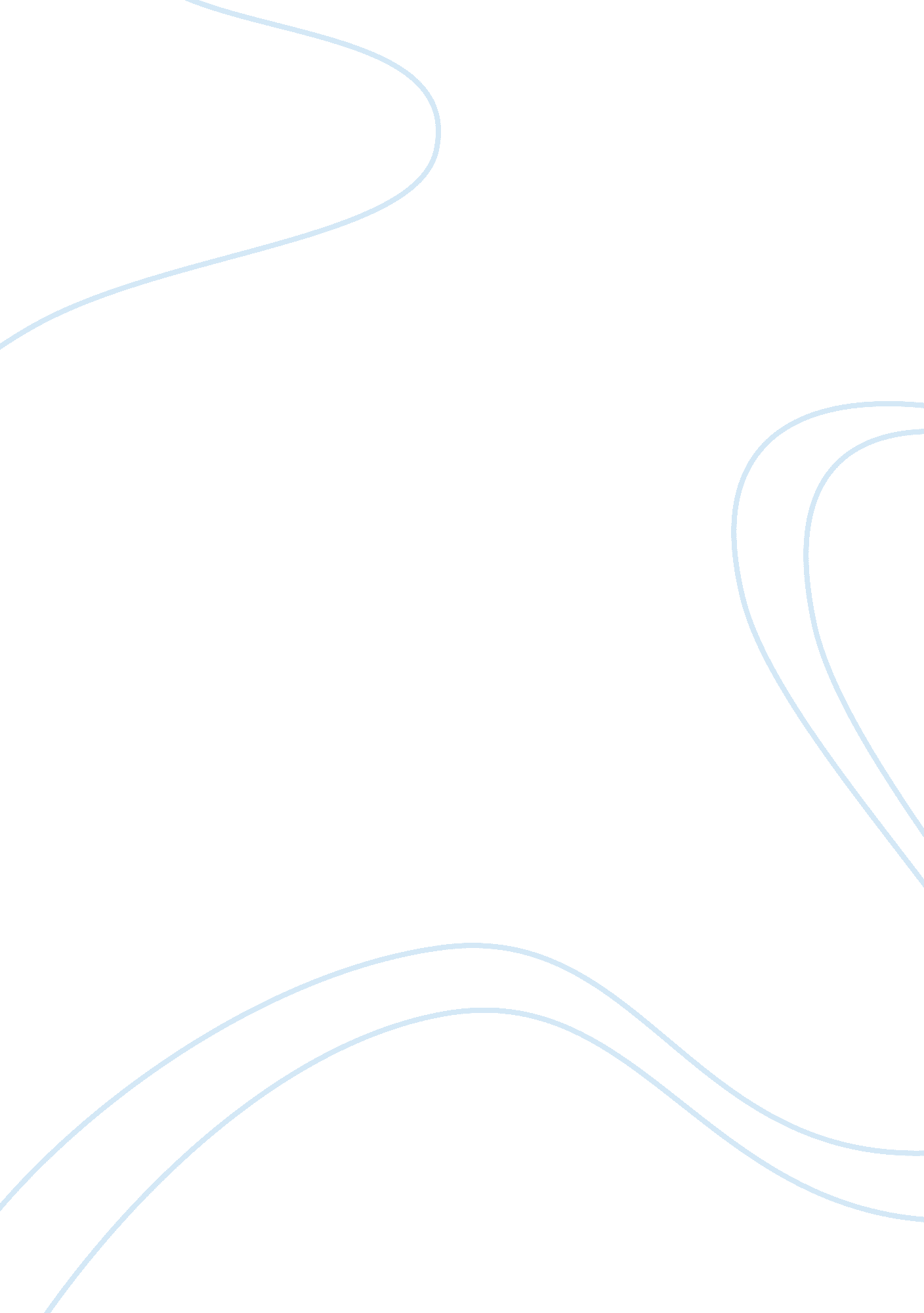 Week 3: family literacy and language development - discussionEducation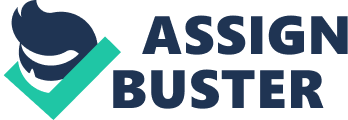 Readings and overview Although the memories are hazy, I remember my mother following me into my bedroom almost every night after changing into my pajamas and brushing my teeth to read to me a bedtime story. On the days she was indisposed, she left the task to my father and older siblings. She saw it necessary to cultivate a reading culture within the family. I also remember throwing tantrums when my older siblings teased me by saying that they will refuse to read to me. I believe the reading sessions played a major role in influencing my early literacy development. 
I am a romantic; a true believer in “ happily ever after”; hence, my high affinity towards stories with a prince charming brave enough to rescue the damsel in distress. Of all the classics, I loved Cinderella beyond words. I remember making my mother and my older siblings read it to me every alternating day. There was something about Cinderella’s tragic situation that made me empathize and root for her to find true love. In retrospect, my best friend at the time was going through a hard time adjusting to her new step-mother and the story’s happy ending comforted me because I Knew she would be okay in the end. 